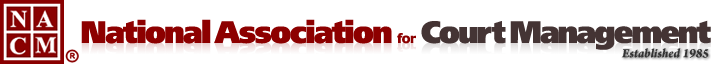 CORE COMMITTEEWednesday, October 25, 20173:00 P.M. ETMEETING MINUTESCall Participants:Jeffrey TsunekawaAlfred DegrafinreidJanet ReidAdrienne EaganDawn PalermoJude DelPreoreKent PankyRick Pierce1: The CORE Committee Meeting was called to order at 3:00 PM (EST).  2: Alfred welcomed everyone to the conference call. 3: DiscussionAlfred provided a Status update on the Caseflow curricula.  Janet Cornell was unable to make the call but she emailed to say that “we are reviewing the semi-final revised version, and Greg Lambard is in the process of scheduling a workgroup meeting to discuss it.”Kent Pankey confirmed that he will be presenting on the Strategic Planning Curriculum.  PowerPoint Presentations on websitesPowerPoint presentations are added to the website as they are developed.  This is ongoing and we will upload them according to when we receive them.Tool Kits and Self Assessments updateAlfred updated the committee on the Registered Creative idea of becoming a website.  After receiving the quote from the vendor, it was determined that it was too costly.  There will, however, be a link added so that this information can be accessed through the Core website.GrantsJude inquired into whether someone was looking into grants to help fund initiatives like this.  Alfred indicated that he would find out if someone was working and grants and update the committee on the next call.  The next CORE meeting will be at 3:30 EST on November 29, 2017, due to a possible conflict with the Plain Language Webinar that is from 1:00 – 2:00 PM (CST).  Chair:  Kathy Griffin – kathy@nacmnet.orgVice-Chair:  Alfred Degrafinreid – alfred@nacmnet.org 